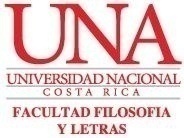 ESCUELA ECUMENICA DE CIENCIAS DE CONTROL DE CORRESPONDENCIA RECIBIDASETIEMBRE    2016ESCUELA ECUMENICA DE CIENCIAS DE LA RELIGIONCONTROL DE CORRESPONDENCIA RECIBIDAOctubre  2016ESCUELA ECUMENICA DE CIENCIAS DE LA RELIGIONCONTROL DE CORRESPONDENCIA RECIBIDANoviembre   2016ESCUELA ECUMENICA DE CIENCIAS DE LA RELIGIONCONTROL DE CORRESPONDENCIA RECIBIDADiciembre   2016ESCUELA ECUMENICA DE CIENCIAS DE CONTROL DE CORRESPONDENCIA RECIBIDAENERO 2017ESCUELA ECUMENICA DE CIENCIAS DE CONTROL DE CORRESPONDENCIA RECIBIDAFEBRERO 2017ESCUELA ECUMENICA DE CIENCIAS DE LA RELIGIONCONTROL DE CORRESPONDENCIA RECIBIDAMARZO  2017ESCUELA ECUMENICA DE CIENCIAS DE CONTROL DE CORRESPONDENCIA RECIBIDAABRIL   2017ESCUELA ECUMENICA DE CIENCIAS DE CONTROL DE CORRESPONDENCIA RECIBIDAMAYO    2017ESCUELA ECUMENICA DE CIENCIAS DE CONTROL DE CORRESPONDENCIA RECIBIDAJUNIO    2017ESCUELA ECUMENICA DE CIENCIAS DE CONTROL DE CORRESPONDENCIA RECIBIDAJULIO    2017ESCUELA ECUMENICA DE CIENCIAS DE CONTROL DE CORRESPONDENCIA RECIBIDAAGOSTO 2017ESCUELA ECUMENICA DE CIENCIAS DE CONTROL DE CORRESPONDENCIA RECIBIDASETIEMBRE    2017ESCUELA ECUMÉNICA DE CIENCIAS DE LA RELIGIÓNCONTROL CONSECUTIVO DE  DIRECCION				AÑO 2016			UNA-EECR-OFIC-001-2016	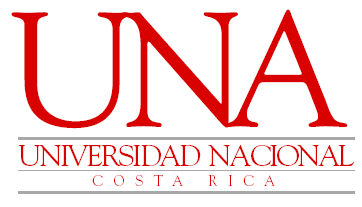 ESCUELA ECUMÉNICA DE CIENCIAS DE LA RELIGIÓNCONTROL CONSECUTIVO DE  DIRECCION				AÑO 2016			UNA-EECR-OFIC-001-2016	ESCUELA ECUMÉNICA DE CIENCIAS DE LA RELIGIÓNCONTROL CONSECUTIVO DE  DIRECCIONAÑO 2016UNA-EECR-OFIC-001-2016ESCUELA ECUMÉNICA DE CIENCIAS DE LA RELIGIÓNCONTROL CONSECUTIVO DE  DIRECCION				AÑO 2016			UNA-EECR-OFIC-001-2016	ESCUELA ECUMÉNICA DE CIENCIAS DE LA RELIGIÓNCONTROL CONSECUTIVO DE  DIRECCION				AÑO 2016			UNA-EECR-OFIC-001-2016	ESCUELA ECUMÉNICA DE CIENCIAS DE LA RELIGIÓNCONTROL CONSECUTIVO DE  DIRECCION				AÑO 2016			UNA-EECR-OFIC-001-2016	ESCUELA ECUMÉNICA DE CIENCIAS DE LA RELIGIÓNCONTROL CONSECUTIVO DE  DIRECCION				AÑO 2016			UNA-EECR-OFIC-001-2016	ESCUELA ECUMÉNICA DE CIENCIAS DE LA RELIGIÓNCONTROL CONSECUTIVO DE  DIRECCION				AÑO 2016			UNA-EECR-OFIC-001-2016	ESCUELA ECUMÉNICA DE CIENCIAS DE LA RELIGIÓNCONTROL CONSECUTIVO DE  DIRECCIONAÑO 2017UNA-EECR-OFIC-001-2017FECHA:ENVIADO POROFICIO No. ASUNTOENVIADO A:16/09/2016Ana María Hernández SeguraUNA-VVE-OFIC-819-2016Traslado a Bienestar Estudiantil el oficio UNA-EECR-OFIC-282-2016C. Auxiliadora Montoya16/09/2016Patricia Ortiz CalderonUNA-SIGESA-OFIC-284-2016Capacitaciones Módulos de Recursos humanos SIGESAAuxiliadora Montoya Hernández20/09/2016Hazel López Alpízar UNA-OVISICORI-OFIC-485-2016Respuesta al oficio UNA-EECR-OFIC-269-2016Auxiliadora Montoya20/09/2016José Carlos Chinchilla CotoUNA-SCU-CATI-OFI-1565-2016Autorización a la municipalidad del cantón central de San José para construir parque Tecnológico. Auxiliadora Montoya20/09/2016Roger Varela EsquivelUNA-ARGI-OFIC-750-2016Informar el personal que está disfrutando de permisos  y becas sin goce de salarioAuxiliadora Montoya 21/09/2016Viviana Núñez AlvaradoUNA-FFL-OFIC-553-2016Solicitar la base de datos relacionada con proyectos José Mario Mendez 21/09/2016Vera GernerUNA-ICAT-OFIC-248-2016Concierto Tierra de InspiraciónAuxiliadora Montoya 22/09/2016May Ling GonzálezUNA-ELCL-OFIC-1544-2016Inglés integrado I y II interesados en llevar curso comunicarAuxiliadora Montoya 22/09/2016Norman Solorzano Alfaro UNA-PPAA-OFIC-1166-2016Aval proyecto Desarrollo Académico Profesional y Producción c. Auxiliadora MontoyaFrancisco Mena 22/09/2016Norman Solorzano AlfaroUNA-VD-OFIC-1296-2016Disponible en la plataforma virtual Evaluaciones del Desempeño 2016Auxiliadora Montoya 22/09/2016Marvin Sánchez Hernández UNA-DR-OFIC-2171-2016Respuesta oficio EECR-OFIC-291 se procedió certificación especial de Manzo ÁngelJosé Mario Méndez 26/09/2016Luz Emilia Flores DavisUNA-RA-RESO-221-2016Asignación del recurso laboral para el 2017Auxiliadora Montoya 27/09/2016Norman Solorzano AlfaroUNA-VD-OFIC-1306-2016Para el nuevo proyecto doctorado persona asignada es Patricia Villalobos VegaAuxiliadora Montoya27/09/2016Luz Emilia Flores DavisUNA-RA-OFIC-1159-2016Comisión políticas institucionales sobre niñez y adolescenciaAuxiliadora MontoyaCecilia LemeFECHA:ENVIADO POROFICIO No. ASUNTOENVIADO A:03/10/2016Viviana Nuñez AlvaradoUNA-FFL-OFIC-584-2016Nuevos lineamientos del PPA 04 de octubre 10:00 a.mJose Mario Méndez0310/2016Francisco Mena OreamunoUNA-CO-FFL-ACUE-318-201616-2016 Ordinaria visita Ing Natalia Segura LoboAuxiliadora Montoya 03/10/2016Alberto Salom EcheverríaUNA-R-OFIC-2700-2016Adjunto oficio VGM.104/2016 Arzobispo de San JoséAuxiliadora Montoya05/10/2016Luz Emilia Flores DavisUNA-RA-RESO-239-2016Asignar a la EECR el contenido presupuestario para compra de equipoAuxiliadora Montoya05/10/2016Francisco Mena OreamunoUNA-FFL-OFIC-592-201625 al 28 de mayo Sede de Blomsburg UniverstiyJosé Mario Méndez 06/10/2016Frank Morales ConejoUNA-SMH-OFIC-999-2016Retiro justificado de Christian BermúdezAuxiliadora Montoya06/10/2016Marvin Sánchez HernándezUNA-DR-OFIC-2249-2016Congreso Internacional (CILAP)C. Auxiliadora Montoya11/10/2016Norman Solórzano AlfaroUNA-VD-OFIC-1336-2016Indicar la estrategia para la carrera de Enseñanza de la Religión  del 2017 postulantes inscritos  Auxiliadora Montoya12/10/2016Alberto Salom EcheverriaUNA-R-OFIC-2848-2016Actividades sobre la encíclica Laudato, con José Mario Méndez c. José Mario Méndez Méndez12/10/2016Daniel Rueda ArayaUNA-PPAA-OFIC-1276-16Aval modificación del proyecto Hacia una economía políticac. Auxiliadora MontoyaDiego Soto14/10/2016Ana ArguedasUNA-INEINA-OFIC-246-2016Solicitud de declaración de interés institucionalc. Cecilia LemeAuxiliadora Montoya14/10/2016Ana ArguedasUNA-INEINA-OFIC-247-2016Solicitud de Audienciac. Cecilia LemeAuxiliadora Montoya14/10/2016Ana Arguedas Ramírez UNA-INEINA-OFIC-248-2016Solicitud de Audienciac. Cecilia LemeAuxiliadora Montoya14/10/2016Alberto SalomUNA-R-OFIC-2869-2016Convocar a los brigadistas a la II graduación 2016Auxiliadora Montoya 19/10/2016Viviana Núñez AlvaradoUNA-FFL-OFIC-605Reconocimiento y equiparación Ana Araya y  Patricia VargasJosé Mario Méndez 20/10/2016Luz Emilia Flores DavisUNA-RA-OFIC-1273-2016Computadoras portátiles José Mario Mendez 21/10/2016Tomás Marino HerreraUNA-CONSACA-ACUE-496-2016Remitir a las facultades oficio UNA-VI-OFIC-725-2016Auxiliadora Montoya 24/10/2016Ileana Saborio PerezUNA-MECC-CGA-ACUE-26-2016Nombrar Gabriel Baltodano como coordinador de la Maestría cultura centroamericanac. Auxiliadora Montoya24/10/2016Norman Solórzano AlfaroCIRCULAR UNA-DR-CIRI-079-2016Digitación de cursos grupos horarios y profesores cursos de verano 2016Auxiliadora Montoya 24/10/2016Francisco Mena OreamunoUNA-CO-FFL-ACUE-355-2016Aval solicitud de ayuda económica para Auxiliadora Cartagenac. Consejo AcadémicoAuxiliadora Montoya 26/10/2016Guiselle Carballo ArayaUNA-OCTI-OFIC-392-2016Solicitud de diferentes programas 11 de noviembre 10:00 a.mAuxiliadora Montoya Hernández 26/10/2016Marvin Sánchez HernándezCIRCULAR UNA-DR-OFIC-081-2016Digitación oferta cursos I  ciclo 2017Auxiliadora Montoya28/10/2016Francisco Mena OreamunoUNA-FFL-D-OFIC-649-2016Permiso con goce de salarioAuxiliadora Montoya 28/10/2016Francisco Sancho MoraRESOLUCION UNA-CCAC-RESO-276-2016Otorga al académico José Mario Méndez catedrático José Mario Méndez C. Escuela Ecuménica FECHA:ENVIADO POROFICIO No. ASUNTOENVIADO A:01/11/2016Norman Solórzano AlfaroUNA-VD-OFIC-1460-2016Invitación al Taller Gestión Académica Universitaria para el 24 de noviembre Auxiliadora Montoya 01/11/2016Norman Solórzano AlfaroUNA-VD-OFIC-1475-2016Autoevaluación superior jerárquico del 14 al 27 de noviembre 2016Auxiliadora Montoya 02/11/2016Norman Solorzano AlfaroUNA-VD-OFIC-1486-2016Autoevaluación del DocenteAuxiliadora Montoya 02/11/2016Damaris Picado CorderoUNA-DOPP-OFIC-D-155-2016Informe de seguimiento de aplicación de adecuaciones y apoyos de estudiantesJosé Mario Méndez 02/11/2016Jeimy Fonseca CascanteUNA-FCS-OFIC-755-2016Planificación de la Funcionaria Viviana Picado ValerioAuxiliadora Montoya03/11/2016Guiselle Carballo ArayaUNA-OCT-OFIC-0403-2016Convocar a reunión el 09 de noviembre alas 1:30p.m para nueva Maestría Estudios socio religiosos, géneros y diversidadMario Méndez03/11/2016Juan Segura TorresUNA-CIEUNA-CONV-0188-05-2016Reunión el 14 de noviembre a las 1:30 p.m a 5:00 p.mAuxiliadora Montoya03/11/2016Norman Solorzano AlfaroUNA-JB-ACUE-29-2016Aprobar a Auxiliadora Montoya Congreso latinoamericano niñez adolescencia y familiaAuxiliadora Montoya C. EECR03/11/2016Roger Varela EsquivelUNA-ARGI-OFIC-856-2016Estado de vacaciones acumuladas al periodo 2015Auxiliadora Montoya04/11/2016Norman José Solórzano AlfaroUNA-VD-OFIC-1523-2016Aprobación del nuevo plan de estudios de Maestría en Estudios Socio religiosos, géneros y Diversidades.Auxiliadora Montoya04/11/2016Heidy León ArceUNA-CO-DEB-ACUE-212-2016Solicitar a la EECR el componente pedagógico de las carrereas de Educación religiosa para I y II cicloAuxiliadora Montoya 07/11/2016Carlos Arguedas CamposUNA-OTTVE-AS-OFIC-611-2016Se aprueba tabla con porcentajes del proyecto Desarrollo integral de la niñezAuxiliadora Montoyac. Cecilia Leme 08/11/2016Alejandra Gamboa JiménezUNA-DILAAC-CGA-ACUE-52-2016Aprobar el informe de labores periodo  febrero 2019- noviembre 2016. C. Auxiliadora Montoya 08/11/2016Paula Vargas SegniniUNA-PIE-OFIC-001-2016Información sobre proyectos de la Unidad AcadémicaAuxiliadora Montoya 08/11/2016Francisco Mena OreamunoUNA-FFL-D-OFIC-673-2016Informe de pasante Ruben , Candelario y Patricia LillianAuxiliadora Montoya 08/11/2016Tomás Marino HerreraUNA-CONSACA-ACUE-542-2016Integrar una comisión cursos generales  de nivelaciónJosé Mario Méndez 09/11/2016Norman Solórzano AlfaroVD-CGA-ACUE-035-2016Comunicar a Mario Méndez los documentos de María Eugenia Morales Zamora ingreso 2016Jose Mario Mendez 09/11/2016Norman Solórzano AlfaroVD-CGA-ACUE-036-2016Agradecer a Viviana Gómez Barrantes líder del proceso de diseño e innovación curricular José Mario Méndez 09/11/2016Herminia Ramírez AlfaroUNA -DE-D-OFIC-316-2016Cursos I ciclo 2017 carrera de bachillerato en la Enseñanza de la ReligiónAuxiliadora Montoya c. Viviana Picado 15/11/2016Marly Alfaro SalasUNA-COMTELE-CONV-50-2016Invitación a Taller de Sensibilización sobre el TeletrabajoAuxiliadora MontoyaMario Méndez 15/11/2016Marco Cordero RojasUNA-SDA-CINS-006-2016Instrucción sobre codificación de series documentalesAuxiliadora Montoya 16/011/2016Norman Solorzano AlfaroUNA-JB-ACUER-19-2016Invitar a Auxiliadora Montoya reunión el 24 de noviembre a las 3:00p.mAuxiliadora Montoyac. Consejo Académico Cecilia Leme16/11/2016Alberto Salom EcheverriaUNA-R-OFIC-3248-2016II Acto de graduación 2016 Auxiliadora Montoya 17/11/2016Francisco Mena OreamunoUNA-FFL-OFIC-700-2016En atención al oficio UNA-CO-EECR-ACUE-131-2016  modificaciones en el proyectoAuxiliadora Montoya17/11/2016Luz Emilia Flores DavisUNA-RA-OFIC-1409-2016 Gabinete no aprobó la solicitud de jornadas laborales académicas para ofertar la Licenciatura C. Auxiliadora Montoya 18/11/2016Marlenne Piedra SánchezInterés sobre realización de Horas Asistente.Auxiliadora Montoya H.18/11/2016Juan Gabriel Campos GuzmánSolicitud de convalidación de cursosJosé Mario Méndez Méndez.23/11/2016Luz Emilia Flores DavisUNA-RA-OFIC-1450-2016Planeamiento  de solicitudes de jornadas académicas fuera de formulación Auxiliadora Montoya 29/11/2016Luz Emilia FloresUNA-RA-OFIC-1478-2016Estado situación del plan de fortalecimiento y estabilidad laboral Auxiliadora Montoya 30/11/2016Ana Lorena Camacho UNA-SAD-OFIC-169-2016Postulante María Eugenia Morales Zamorac. José Mario Méndez FECHA:ENVIADO POROFICIO No. ASUNTOENVIADO A:01/12/2016Francisco Mena OreamunoUNA-FFL-D-OFIC-720-2016Informe de pasante Edgardo Manuel CastroAuxiliadora Montoya 01/12/2016Francisco Mena OreamunoUNA-FFL-D-OFIC-723-2016Perfil N 7 Epsitemologias y metodologías Auxiliadora Montoya 02/12/2016Herminia Ramírez AlfaroUNA-DED-OFIC-352-2016Situación presupuestaria proyectada 2017 para EECRc. Auxiliadora Montoya 02/12/2016Gilberth Mora RamírezCircular UNA-PDRH-CINS-01-2016Recepción análisis devolución activacion y subsanacion de las acciones de personal de académicosAuxiliadora Montoya 06/12/2016Marianela CamposUNA-SMH-OFIC-1202-2016UNA-EECR-EMP-027-2016 de María Eugenia Morales ZamoraC. José Mario Méndez 07/12/2016Ana Lorena Camacho SolanoUNA-SAD-OFIC-183-2016E n atención con el oficio UNA-SMH-1202-2016 C. José Mario Méndez Mendez07/12/2016Ingrid Berrocal CartínUNA-FFL-OFIC-729-2016Entrega de equipo comprado con presupuesto de inversión y traslado de activos.Auxiliadora Montoya 07/12/2016Ana María Hernández UNA-DBE-CIRN-04-2016Horas estudiante asistentes 2017Auxiliadora Montoya FECHA:ENVIADO POROFICIO No. ASUNTOENVIADO A:09/01/2017Jorge García Sánchez UNA-SCU-CATI-OFIC-2254-2016Respuesta a la Asamblea de Unidad académica de la EECRAuxiliadora Montoya12/01/2017Marianela Campos ArguedasUNA-SMH-OFIC-1235-2016Se procedió a empadronar a María Eugenia Moralesc. José Mario Méndez 17/01/2017Marvin Sánchez HernándezUNA-DR-OFIC-079-2017Autoriza de forma condiciona el empadronamiento de Malvina, Walter y FabiolaAuxiliadora Montoya 18/01/2017Fiorella Barrantes FEU-CAU-016-2017Colaboración si en la unidad académica existen personas condición de madre y padreAuxiliadora Montoya19/01/2017Luiz Emilia Flores DavisUNA-RA-RESO-005-2017Autorizar a la EECR sustitución de Francisco Mena y Cecilia LemeAuxiliadora Montoya 19/01/2017Marvin Sanchez Hernández UNA-DR-OFIC-099-2017Con respecto al oficio UNA-DR-OFIC-079-2017 para el II ciclo 2017Auxiliadora Montoya 23/01/2017Mayela AvendañoUNA-DBE-CIRI-002-2017Calendario ayuda económicas para intercambioAuxiliadora MontoyaJosé Mario Mendez23/01/2017Marvin Sánchez Hernández CIRCULAR UNA-DR-CIRC-006-2017Revisión y corrección de programación académica del  I ciclo 2017Auxiliadora Montoya 24/01/2017Alberto Salom EcheverriaUNA-F-OFIC-101-2017Remisión del oficio CD-2404-16  por el señor Fabio Flores Auxiliadora Montoya 26/01/2017Paula Vargas SegniniMemorandoConvocatoria beca con la Universidad de RenoAuxiliadora MontoyaJosé Mario Méndez 26/01/2017Pedro Ureña BonillaUNA-VD-OFIC-032-2017 Fechas para la evaluación del desempeño docente por parte del estudiantado Auxiliadora Montoya 31/01/2017Maximiliano Lopez LópezUNA-EH-OFIC-044-2017Autoriza el empadronamiento del estudiante Mario QuirósAuxiliadora Montoya c. Mario Quirós Porras. 31/01/2017Francisco Mena OreamunoUNA-FFL-OFIC-051-2017Fecha para defensa de trabajo final de graduación 03 de marzo 8:30 a.m las Marías... Auxiliadora Montoya31/01/2017Francisco Mena OreaumnoUNA-FFL-OFIC-052-2017Fecha para defensa de trabajo final de graduación 10 de febrero 8:30 a.m Jeffrey Campos Monge Auxiliadora Montoya31/01/2017Marvin Sánchez Hernández UNA-DR-OFIC-190-2017Se  autoriza tramitar el acta ampliación solicitada Oscar Gerardo Sancho Auxiliadora Montoya 31/01/2017Ana María Hernández SeguraUNA-RA-OFIC-086-2017Autorizar la asignación de la beca estudiante asistente graduadoJosé Mario Méndez Méndez FECHA:ENVIADO POROFICIO No. ASUNTOENVIADO A:01/02/2017Norman Solórzano AlfaroUNA-PPAA-RESO-065Aval para el proyecto Innovación de la oferta académica de la EECRc. Auxiliadora MontoyaJosé Méndez 03/02/2017Norman SolorzanoUNA-VD-OFIC-082-2017Respuesta al oficio UNA-EECR-OFIC-047-2017José Mario Méndez 08/02/2017José Mario MéndezUNA-FFL-OFIC-066-2017Reconocimiento y equiparación de materias de Dora Alicia del Carmen Montalvo GaldamezJosé Mario Méndez 09/02/2017Marvin Sánchez Hernández UNA-DR-OFIC-321-2017Carta de postulante Daniel Rodríguez Brenes admitido en  primera etapa en Teología. Auxiliadora Montoya 09/02/2017Ileana Vargas Jiménez UNA-SCU-ACUE-166-2017Declarar de interés institucional el Seminario internacional diversidades pedagógicas y derechos humanos.Auxiliadora Montoya14/02/2017Norman Solorzano AlfaroUNA-VD-OFIC-183-2017Con base al oficio UNA-EECR-OFIC-069-2017 distribucción de carga académicaAuxiliadora Montoya14/02/2017Viviana Núñez AlvaradoUNA-FFL-OFIC-077-2017Enviar compromiso el cronograma de actividades programadas para este 2017José Mario Méndez 14/02/2017Marvin Sánchez Hernández UNA-DR-OFIC-359-2017Se autoriza matricula administrativa de Geilyn Mora y Viviana AguilarAuxiliadora Montoya15/02/2017Astrid Mora CedeñoUNA-PABES-OFIC-34-2017Solicitud de beca inicio lectivo año 2017 Auxiliadora Montoya. 15/02/2017Ronny Hernández UNA-SP-OFIC-61-2017Respuesta oficio UNA-EECR-OFIC-046-2017 sobre incidencia presupuestariaAuxiliadora Montoya 16/02/2017Norman Solorzano UNA-JB-ACUE-82-17Aprobar el informe evento corto de Auxiliadora MontoyaAuxiliadora Montoya16/02/2017Ileana Vargas Jimenez UNA-SCU-ACUE-262-2017Declaratoria de interés institucional de Seminario de derechos humanos de la niñezAuxiliadora Montoya 17/02/2017Francisco Mena OreamunoUNA-FFL-OFIC-080-2017Solicitud de reconocimiento y equiparación de materias de Alba MedranoJosé Mario Méndez 17/02/2017Jorleny Valerio VillalobosUNA-BFFL-OFIC-12-2017Fechas de solicitudes de compra de libros de la FFLAuxiliadora Montoya 17/02/2017Francisco Mena OreamunoUNA-FFL-OFIC-83-2017Respuesta de solicitud de parqueo para Juan Carlos ValverdeAuxiliadora Montoya 20/02/2017Ingrid Berrocal CartinUNA-FFL-OFIC-087-2017Entrega de equipo comprado con presupuesto de inversiónAuxiliadora Montoya 21/02/2017Norman Solorzano AlfaroUNA-JB-ACUE-77-2017Aprobar el informe de evento corto presentado por José Mario Mendez 17 y 19 de noviembre 2016José Mario Mendez 21/02/2017Carlos Arguedas CamposUNA-OTVE-AS-OFIC-0018-2017Solicitud de cambio SIA incluir a José Mario Méndez MéndezAuxiliadora Montoyac. José Mario Méndez 24/02/2017Francisco Mena OreamunoUNA-FFL-OFIC-110-2017Respuesta al oficio UNA-EECR-OFIC-082-2016 permiso para autorizar los espacios del parqueo FFL para Juan Carlos y Diego SotoAuxiliadora Montoya24/02/2017Ingrid Berrocal CartinUNA-FFL-OFIC-124-2017Entrega de equipo comprado con presupuesto de inversiónAuxiliadora Montoya 24/02/2017Yadira Cerdas RiveraUNA-PPAA-AVAL-161-2017Avala las modificaciones para el proyecto Educación para religarAuxiliadora MontoyaCecilia Leme24/02/2017Yadira Cerdas RiveraUNA-PPAA-AVAL-160-2017Avala las modificaciones para el proyecto Bioaprendizaje aprender desde la vidaAuxiliadora MontoyaCecilia Leme27/02/2017Luz Emilia Flores Davis UNA-RA-OFIC-162-2017Respuesta al oficio UNA-EECR-OFIC-007-2017Auxiliadora Montoya 28/02/2017Alejandra Gamboa Jiménez UNA-DEL-CGA-ACUE-030-2017Nombrar como miembros del comité de gestión académica  del deslatAuxiliadora Montoya Juan Manuel Fajardo FECHA:ENVIADO POROFICIO No. ASUNTOENVIADO A:01/03/2017Francisco Mena OreamunoUNA-CO-FFL-ACUE-53-2017Asumir en toda su extensión el modelo pedagógico de la UNAAuxiliadora Montoya01/03/2017Norman Solórzano AlfaroUNA-VD-OFIC-106-2017Evaluación del Desempeño Docente II ciclo 2016.Auxiliadora Montoya 03/03/2017Ana María Hernández SeguraUNA-VVE-CINS-001-2017Solicitud de información sobre Deserción de EstudiantesAuxiliadora Montoya06/03/2017Francisco Mena OreamunoUNA-FFL-OFIC-140-2017Personas responsables de ejecución de metas estratégicas institucionalesAuxiliadora Montoya 07/03/2017Cecilia Dobles Prórroga del proyecto Educación para religarAuxiliadora Montoya 07/03/2017Francisco MenaUNA-CO-FFL-ACUE-57-2017Indicar al consejo académico que la ayuda para José Marco no fue aprobadaAuxiliadora Montoyac. Consejo AcadémicoJosé Marco Segura08/03/2017Roxana Cubero ConejoUNA-PABES-OFIC-059-2017No es posible nombramiento de María de los Ángeles Villegas como asistenteJosé Mario Méndez 09/03/2017Natalia Segura LoboUNA-CIEUNA-OFIC-043-07-2017Taller de soporte de vida básico para katita Castro FloresAuxiliadora Montoya 13/03/2017Randall Arce AlvaradoUNA-AIC-OFIC-0121-2017La casa de los niños solicitud de apoyo a los diferentes programas Auxiliadora Montoya 15/03/2017Alvaro Negrini ArguelloUNA-SMH-OFIC-209-2017Respuesta oficio UNA-EECR-OFIC-086-2017 Ángel Manzo MontesdeocaJosé Mario Mendez 17/03/2017Norman Solorzano AlfaroUNA-VD-OFIC-327-2017Instrumento de Evaluación del Desempeño DocenteAuxiliadora Montoya 17/03/2017Ana María Hernández SeguraUNA-VVE-OFIC-273-2017Acto de reconocimiento a estudiantes distinguidos, modelo universitario al merito estudiantilAuxiliadora Montoya 20/03/2017Xinia Alvarez Carvajal, RegistroUNA-SMH-OFIC-266-2017Empadronamientos condicionados de cuatro estudiantesMaría Auxiliadora Montoya21/03/2017Lizeth María Martínez CorralesUNA-DOPPP-OFIC-L-056-2017Informe con adecuaciones para el estudiante Samael Delgado Angulo, carrera de TeologíaJosé  Mario Méndez22/03/2017Gerardo Jiménez Porras y Enrique Brú BautistaUNA-IESTRA-OFIC-002-2017Invitación a Mesa de Diálogo: "El mundo del trabajo:  una visión prospectiva"María Auxiliadora Montoya y José Mario Méndez23/03/2017Nixia Salas LópezUNA-R-OFIC-810-2017Convocan a sesión trabajo 22 y 29 marzo comisión del Reglamento Régimen DisciplinarioMaría Auxiliadora Montoya, Representante Consaca24/03/2017Norman Solórzano AlfaroUNA-VD-OFIC-365-2017Envía al Consejo Central de Posgrado Plan de Estudios de la Maestría en Estudios Socioreligiosos para que emita criterioc. María Auxiliadora y José Mario Méndez29/03/2017Yadira Cerdas RiveraUNA-PPAA-OFIC-062-2017Acuse recibo de los oficios UNA-CO-DEB-ACUE-18-2017 UNA-CO-CIDE-ACUE-48-2017c. Auxiliadora MontoyaCecilia Leme Garcez 30/03/2017May Ling GonzálezUNA-ELCL-OFIC-544-2017Programación de cursos de servicio para el II ciclo 2017 cantidad de estudiantesAuxiliadora Montoya 31/03/2017Francisco Mena Oremuno UNA-CO-FFL-ACUE-86-2017Apoyar las gestiones que realiza la EECR de indole administrativo.  Auxiliadora Montoya FECHA:ENVIADO POROFICIO No. OFICIO No. ASUNTOENVIADO A:ENVIADO A:03/04/2017Carolina Gómez Fernández UNA-FFL-OFIC-197-2017UNA-FFL-OFIC-197-2017Proyecto uso de la Tecnología en las oficinas capacitación del personal académico y administrativoAuxiliadora Montoya Auxiliadora Montoya 03/04/2017William Páez Ramírez UNA-CT-PSG-INGI-25-2017UNA-CT-PSG-INGI-25-2017Informe sobre ejecución  de giras del IV Trimestre 2016Auxiliadora Montoya Auxiliadora Montoya 04/04/2017Norman Solórzano AlfaroUNA-VD-OFIC-400-2017UNA-VD-OFIC-400-2017Respuesta al oficio UNA-EECR-OFIC-097-2017José Mario Méndez José Mario Méndez 29/03/2017Yadira Cerdas RiveraUNA-PPAA-OFIC-062-2017Acuse recibo de los oficios UNA-CO-DEB-ACUE-18-2017 UNA-CO-CIDE-ACUE-48-2017Acuse recibo de los oficios UNA-CO-DEB-ACUE-18-2017 UNA-CO-CIDE-ACUE-48-2017Acuse recibo de los oficios UNA-CO-DEB-ACUE-18-2017 UNA-CO-CIDE-ACUE-48-2017c. Auxiliadora MontoyaCecilia Leme Garcez c. Auxiliadora MontoyaCecilia Leme Garcez 30/03/2017May Ling GonzálezUNA-ELCL-OFIC-544-2017Programación de cursos de servicio para el II ciclo 2017 cantidad de estudiantesProgramación de cursos de servicio para el II ciclo 2017 cantidad de estudiantesProgramación de cursos de servicio para el II ciclo 2017 cantidad de estudiantesAuxiliadora Montoya Auxiliadora Montoya 07/04/2017Francisco Mena OreamunoUNA-FFL-OFIC-212-2017UNA-FFL-OFIC-212-2017Se concede permiso para el uso de las instalacionesAuxiliadora Montoya Auxiliadora Montoya 07/04/2017Francisco Mena OreamunoUNA-CO-FFL-ACUE-126-2017UNA-CO-FFL-ACUE-126-2017Solicitud de ayuda económica no aprobada por no contar con fondos en Junta de BecasAuxiliadora MontoyaAuxiliadora Montoya19/04/2017Norman Solórzano AlfaroUNA-VD-CGA-ACUE-007-2017UNA-VD-CGA-ACUE-007-2017Recordarle a todas las unidades académicas admisión y matricula Auxiliadora Montoya Auxiliadora Montoya 19/04/2017Sandra Ovares BarqueroUNA-CO-CIDE-ACUE-84-2017UNA-CO-CIDE-ACUE-84-2017Avalar la visita del  DR. Emilio García y Mayela Morera ChavesAuxiliadora Montoya Auxiliadora Montoya 20 /04/2017Norman Solórzano AlfaroUNA-VD-CGA-ACUE-010-2017UNA-VD-CGA-ACUE-010-2017Sesión 02-2017 31 de marzo 2017 Auxiliadora Montoya Auxiliadora Montoya 20/04/2017Lizeth Martinez CorralesUNA-DOPPP-OFIC-L-080-2017UNA-DOPPP-OFIC-L-080-2017Ley 7600 Antony Zarate Masis tiempo adicional a las pruebasc. Jose Mario Méndez c. Jose Mario Méndez 20/04/2017Luz Emilia Flores UNA-RA-OFIC-350-2017UNA-RA-OFIC-350-2017Convenio Pani y la UNAAuxiliadora MontoyaAuxiliadora Montoya21/04/2017Francisco Mena OreamunoUNA-CO-FFL-ACUE-139-2017UNA-CO-FFL-ACUE-139-2017Aprueba informe de avance del  código Construyendo Fortalezas  y EsperanzasConsejo de unidad c. María Auxiliadora MontoyaConsejo de unidad c. María Auxiliadora Montoya25/04/2017Lizeth Martínez CorralesUNA-DOPP-OFIC-L-090-2017UNA-DOPP-OFIC-L-090-2017Corrección del nombre Manuel Antonio Zarate Masisc. José Mario Méndez c. José Mario Méndez 25/04/2017Ingrid Berrocal Cartin UNA-FFL-OFIC-240-2017UNA-FFL-OFIC-240-2017Entrega de equipo comprado con presupuesto de inversiónAuxiliadora Montoya Auxiliadora Montoya 26/04/2017Marvin Sánchez HernándezUNA-DR-OFIC-775-2017UNA-DR-OFIC-775-2017Solicitud de aulas del 1 piso de la FFL evento del Seminario de Derechos de la Niñez Auxiliadora Montoya Auxiliadora Montoya FECHA:ENVIADO POROFICIO No. ASUNTOENVIADO A:03/05/2017MEPDRH-PRH-UAO-N 0393-2017Unidad de Análisis OcupacionalAuxiliadora Montoya 04/05/2017Mayela Vega FallasUNA-APEUNA-OFIC-192-2017Seguimiento al acuerdo UNA-ASA-EECR-ACUE-01-2017 modificación del Plan de Fortalecimiento y revisión técnica c. José Mario Méndez 05/05/2017Norman Solórzano AlfaroUNA-VD-CGA-ACUE-017-2017Extender un reconocimiento a las unidades académicas por abrir espacios en condición de vulnerabilidad Auxiliadora Montoya 05/05/2017Marly Yisette Alfaro Salas UNA-COMTELE-OFIC-015-2017Continuidad del primer acercamiento al TeletrabajoAuxiliadora Montoya José Mario Méndez 09/05/2017Roberto Rojas BenavidesUNA-CEG-OFIC-411-2017Consejo de Gestión para la Admisión presentación del Programa de Diseño Curricular tres propuestas de cursos II ciclo 2017c. Auxiliadora Montoya 10/05/2017Norman Solórzano UNA-PPAA-AVAL-399-2017Informe de avance para el proyecto titulado Construyendo Fortalezas y esperanzas c. José Mario Méndez Auxiliadora Montoya 10/05/2017Daniel Rueda Araya  UNA-PPAA-AVAL-434-2017Informe de avance 2016 denominado Cosmovisión malecu.  C. Auxiliadora MontoyaVíctor Madrigal 10/05/2017Daniel Rueda Araya  UNA-PPAA-AVAL-433-2017Informe de avance 2016 del proyecto Pluralismo religioso en comunidades .  C. Auxiliadora MontoyaLaura Fuentes  10/05/2017Norman Solórzano UNA-PPAA-AVAL-401-2017Informe de final y cierre del proyecto titulado Innovación de la oferta académica EECR c. María Auxiliadora Montoya José Mario Méndez  11/05/2017Idaly Cascante HerreraVVE-DOP-D-C-002-2017XV Jornada de Puertas Abiertas 31 de julio al 1 de agosto 2017Auxiliadora MontoyaJosé Mario Méndez 11/05/2017José Rodríguez Zelaya UNA-CCP-ACUE-134-2017Posponer el aval al plan de estudios de la Maestría en Estudios Socioreligiosos  hasta incorporen las observaciones del considerando 2 c. Auxiliadora Montoya 12/05/2017Luz Emilia Flores DavisUNA-RA-RESO-87-2017Aprobación de pasante académico solicitado por la EECR c. Auxiliadora Montoya 15/05/2017Ingrid Berrocal  Cartin UNA-FFL-OFIC-271-207Entrega de equipo comprado con presupuesto de inversión y traslado de activos Auxiliadora Montoya 16/05/2017Daniel Rueda ArayaUNA-PPAA-AVAL-460-2017Aval informe final y cierre del proyecto denominado Siwo. Programa Editorial c. Auxiliadora MontoyaJonathan Pimentel16/05/2017María Auxiliadora Montoya UNA-CO-EECR-ACUE-079-2017La inclusión en el proyecto del estudiante Mairon Gerardo Madriz Auxiliadora Montoya17/05/2017Norman Solórzano AlfaroUNA-VD-OFIC-515-2017Seguimiento al proceso Doctorado Interdisciplinario en Estudios SocioreligiososJosé Mario Méndez c. Juan Manuel Fajardo 17/05/2017Frank Morales ConejoUNA-SMH-OFIC-494-2017Retiro justificado de Nieto y Mario Quiros Auxiliadora Montoya 22/05/2017Ingrid Berrocal CartinUNA-FFL-OFIC-299-2017Entrega de equipo comprado con presupuesto de inversión y traslado de activosAuxiliadora Montoya22/05/2017Yadira CerdasUNA-PPAA-AVAL-479-2017 Avance 2015 y2016 proyecto Educación para religar c. Auxiliadora Montoya Jorge Rojas22/05/2017Yadira CerdasUNA-PPAA-AVAL-492-2017 Inclusión de la estudiante María Fernanda Zamora c. Auxiliadora Montoya Cecilia Leme24/05/2017Luz Emilia Flores  DavisUNA-RA-RESO-102-2017Resolución UNA-RA-RESO-87-2017 aprobación de pasante académico Raúl Fornet c. Auxiliadora Montoya 25/05/2017Marvin Sánchez Hernández UNA-DR-OFIC-1052-2017Salida lateral de la estudiante James Rojas YesicaAuxiliadora Montoya 25/05/2017Daniel Rueda ArayaUNA-PPAA-AVAL-537-2017Proyecto crisis ecológicaAuxiliadora Montoyac. Juan Carlos Valverde 25/05/2017Daniel Rueda ArayaUNA-PPAA-AVAL-536-2017Proyecto Retos de la convivencia Auxiliadora Montoyac. Juan Manuel Fajardo  25/05/2017Daniel Rueda ArayaUNA-PPAA-AVAL-535-2017Proyecto evaluación del uso extenso   Auxiliadora Montoyac. Jonathan Pimentel26/05/2017Frank Morales ConejoUNA-SMH-OFIC-645-2017Se procedió retiro justificado Victoria Vanesa HerreraAuxiliadora Montoya29/05/2017Carmen Rodríguez ArceUNA-BJGM-INFO-17-2017Informa sobre el estado de compra material bibliográfico 2017c. Auxiliadora Montoya 30/05/2017Sara Gonzalez BonillaUNA-ORP-CINS-06-2017Aprobación, revisión y evaluación de los diseños de imagen gráfica Auxiliadora MontoyaDiego Soto30/05/2017Luz Emilia Flores Davis UNA-R-RESO-164-2017 Modificación del plan de fortalecimiento académico de la EECRc. Auxiliadora Montoya 31/05/2017Ingrid Berrocal CartinUNA-FFL-OFIC-320-2017Entrega de equipo comprado con presupuesto de inversión y traslado de activoAuxiliadora Montoya 31/05/2017Frank Morales ConejoUNA-SMH-OFIC-676-2017Retiro justificado de María Gabriela Castillo MoraAuxiliadora Montoya FECHA:ENVIADO POROFICIO No. ASUNTOENVIADO A:02/06/2017Ana María Hernández UNA-VVE-CIMAD-OFIC-016-2017Carácter obligatorio para las instituciones de educación superior el 22 de junio Auditorio Marco Tulio Salazar Auxiliadora Montoya 06/06/2017Yadira Cerdas Rivera UNA-PPAA-AVAL-639-2017Aval del proyecto Comprensión y prevención de las violencias en el distrito de San Felipec. Auxiliadora MontoyaJorge Rojas 06/06/2017Daniel Rueda Araya  UNA-PPAA-AVAL-633-2017Aval del proyecto Comprensión y prevención de las violencias en el distrito de San Felipec. Auxiliadora MontoyaDiego Soto 06/06/2017Daniel Rueda Araya  UNA-PPAA-AVAL-631-2017Aval la modificación para el proyecto Observatorio de lo religioso c. Auxiliadora MontoyaJuan Manuel Fajardo06/06/2017Daniel Rueda Araya  UNA-PPAA-AVAL-632-2017Aval la modificación para el proyecto Pluralismo religioso en comunidades c. Auxiliadora MontoyaLaura Fuentes06/06/2017Daniel Rueda Araya  UNA-PPAA-AVAL-634-2017Aval modificación para el proyecto Construyendo fortalezas y esperanzas.   c. Auxiliadora MontoyaAuxiliadora Montoya 07/06/2017Jorleny Valerio VillalobosUNA-BFFL-OFIC-35-2017Solicitudes de adquisición documental c. José Mario Méndez 07/06/2017Ronny Hernández ÁlvarezUNA-SP-OFIC-267-2017Respuesta oficio UNA-EECR-OFIC-146-2017 sobre proyección de salarios. Auxiliadora Montoya 07/06/2017Daniel Rueda ArayaUNA-PPAA-OFIC-124-2017Aval informe parcial proyecto 53018c. Auxiliadora MontoyaVíctor Madrigal07/06/2017Daniel Rueda Araya UNA-PPAA-AVAL-650-2017Aval modificación para el proyecto Siwo.c. Auxiliadora MontoyaJonathan Pimentel07/06/2017Daniel Rueda Araya UNA-PPAA-OFIC-125-2017Recibido de los acuerdos UNA-CO-EECR-ACUE-079-2017 U UNA-CO-FFL-ACUE-197-2017Auxiliadora MontoyaVíctor Madrigal 13/06/2017Norman Solórzano AlfaroUNA-VD-OFIC-627-2017Maestría en Estudios de lo Socio religioso se incluyen las observaciones c. Auxiliadora MontoyaJosé Mario Méndez 13/06/2017Ileana Castillo Cedeño UNA-CIDE-OFIC-284-2017Situación del curso de Jerry Murillo Mora c. Mario Méndez 16/06/2017Yadira Cerdas RiveraUNA-VE-OFIC-419-2017Invitación al III Congreso de Extensión universitaria Auxiliadora Montoya 19/06/2017Norman Solorzano UNA-PPAA-AVAL-755-2017Aval estudiante Cristian Castroc- Auxiliadora MontoyaJosé Méndez 19/06/2017Karla Rodríguez UNA-CO-EBDI-ACUE-53-2017Aprobar participación de la profesora Floribeth Sánchez c. José Mario Méndez 19/06/2017Norman SolórzanoUNA-JB-ACUE-4-2017Aprobar el evento corto de José Mario Méndez José Mario Méndez 19/06/2017MEPDRH-PRH-UAO-N°0766-2017Promoción del Recurso HumanoAuxiliadora Montoya20/06/2017Viviana Núñez AlvaradoUNA-FFL-OFIC-355-2017Solicitud de remitir la información de PPAA en concordancia con el transitorio general 6 Auxiliadora Montoya20/06/2017Viviana Núñez Alvarado UNA-FFL-OFIC-354-2017Actualización ante el SIA vigentes en el 2018 y que la implementación de SIGESA está prevista para el 2018. Auxiliadora Montoya 20/06/2017Norman Solorzano AlfaroUNA-JB-ACUE-4-2017Evento corto devolución de 10466 José Mario Méndez 21/06/2017Francisco MenaUNA-FFL-D-OFIC-356-2017Informe pasante Emilio Arturo José Mario Méndez 26/06/2017Idaly Cascante HerreraVVE-DOP-D-OFIC-200-2017Revisión de listado de vacaciones de Viviana Villalobos Auxiliadora Montoya 26/06/2017Edrian Fabricio Ríos RamírezFEU-CONSACA-OFIC-053-2017Inclusión y evaluación: Mejorando la calidad educativa. Los resultados de las evaluaciones 2011-2016.Auxiliadora Montoya 26/06/2017Jorleny Valerio Villalobos UNA-BFFL-OFIC-37-2017Solicitudes de adquisición documental c. José Mario Méndez27/06/2017Tomas MarinoUNA-CO-FCTM-ACUE-419-2017Cosmovisión Malecu Auxiliadora Montoya 27/06/2017Mayela Coto UNA-CCP-ACUE-223-2017Posponer el aval de la Maestría en Estudios de lo Religioso c. Auxiliadora Montoya 27/06/2017Frank Morales ConejoUNA-SMH-OFIC-874-2017Se procedió al retiro justificado de Enmma Floridalma ColoAuxiliadora Montoya 29/06/2017Maribelle Quirós UNA-OC-OFIC-209-2017Programación anual de temas coyuntura Nacional 2018Diego SotoAuxiliadora Montoyac. José Mario Méndez 29/06/2017Marvin Sánchez Hernández UNA-DR-OFIC-1269-2017 oficio misma  información UNA-DR-OFIC-1264-2017Respuesta al oficio UNA-EECR-OFIC-185-2017 empadronamiento condicionado Roberto González Auxiliadora Montoya FECHA:ENVIADO POROFICIO No. ASUNTOENVIADO A:18/07/2017Francisco Mena Oreamuno UNA-FFL-OFIC-372-2017En respuesta al oficio UNA-EECR-OFIC-201-2017 sobre la sistematización de la Evaluación del superior Jerárquico Auxiliadora Montoya 20/07/2017Francisco Mena OreamunoUNA-CO-FFL-ACUE-265-2017Incluir en las asambleas académicas el tema de la Comisión AmbientalAuxiliadora Montoya20/07/2017Daniel RuedaUNA- PPAA-AVAL-860-2017Proyecto Cosmovisión Malecu. c. Auxiliadora MontoyaVictor Madrigal 20/07/2017Viviana Núñez AlvaradoUNA-FFL-OFIC-386-2017XV Jornada de puertas abiertas reunión el 26 de julio a las 2:00 p.mMario Mendez 20/07/2017Sandra Ovares BarqueroUNA-VD-CGA-ACUE-33-2017Solicitar al departamento de Registro se considere la población matriculada como inicio de carrera Auxiliadora Montoya 20/07/2017Alejandro Cordoba BarqueroUNA-CIDE-OFIC-350-2017Sesión de análisis el 28 de julio a las 9:00 a.m José Mario Méndez 20/07/2017Natalia Segura LoboUNA-CIEUNA-CONV-100-02-2017Se convoca a un representante para el 04 de agosto 2017Auxiliadora Montoya 20/07/2017José Rodríguez UNA-CCP-ACUE-237-2017Avalar el plan de Maestría en estudios socioreligiosos c. Auxiliadora Montoya31/07/2017Norman Solorzano AlfaroUNA-VD-OFIC-804-2017Se adjunta CD plan de estudios y curriculum vitae C. Auxiliadora MontoyaJosé Mario Méndez FECHA:ENVIADO POROFICIO No. ASUNTOENVIADO A:03/08/2017Gerardo Jiménez UNA-FCS-D-OFIC-375-2017Aval para utilizar la Plaza de la Diversidad el 06 de setiembreAuxiliadora Montoya 04/08/2017Yadira CerdasUNA-VE-OFIC-548-2017II Convocatoria ampliación plazo para la recepción de resúmenes de ponenciasAuxiliadora Montoya 04/08/2017Xinia Castillo UNA-OC-OFIC-209-2017Programación anual de temas de coyuntura nacional 2018Mario Méndez Auxiliadora Montoya Diego Soto04/08/2017Pedro Ureña BonillaUNA- VADM-OFIC-1283-2017Autorización para el uso de la Plaza de la Diversidad el 06  de setiembre 2017José Mario Méndez 07/08/2017Viviana Núñez AlvaradoUNA-FFL-OFIC-405-2017Comité de reconcomiendo y equiparación Ana Cecilia HidalgoJose Mario Méndez 07/08/2017Arlen Badilla FBS-JDCR-99-2017No préstamo de toldos por parte del FBSAuxiliadora Montoya 08/08/2017Francisco Mena UNA-FFL-OFIC-410-2017Nombramiento en propiedad de Jose Mario Mendez Auxiliadora Montoya 09/08/2017Alberto Salom Echeverria UNA-R-OFIC-2325-2017Maestría en lo socio religioso se envía aprobación a la (OPES)C. Auxiliadora MontoyaJosé Mario Méndez 10/08/2017Marvin Sánchez Hernández CIRCULAR-UNA-CIRC-071-2017Digitación de la oferta de cursos III Trimestre 2017Auxiliadora Montoya 11/08/2017Eddy Cuevas UNA-DEFENSORIA-OFIC-153-2017II jornada sobre Mobbing invitación 11,12, 13 de octubre 2'017Auxiliadora Montoya 16/08/2017Norman Solorzano AlfaroUNA-VD-OFIC-894-2017En respuesta al oficio UNA-EECR-OFIC-894-2017 mi aval para impartir cursosAuxiliadora Montoya 16/08/2017Xinia Álvarez CarvajalUNA-SMH-OFIC-1001-2017Empadronamientos condicionados de Roberto González y José GuillenAuxiliadora Montoya 17/08/2017Daniel Rueda UNA-PPAA-AVAL-959-2017Proyecto SIWO.C. Auxiliadora MontoyaJonathan Pimentel18/08/2017Natalia Segura LoboUNA-CIEUNA-OFIC-0137-15-2017Taller de Soporte de Vida Básico Auxiliadora MontoyaJuan Manuel Fajardo 21/08/2017Ana María Hernández SeguraCRICULAR-UNA-R-CIRC-05-2017Alianza Estratégica UNA-CEN-CINAIAuxiliadora Montoya21/08/2017Astrid Mora CedeñoUNA-PABES-OFIC-218-2017Renovación de la beca condición socioeconómicaAuxiliadora Montoya22/08/2017Norman Solórzano AlfaroUNA-VD-OFIC-910-2017Aval para proceder excluir dos cursos optativos no alcanzaron el mínimoc. Auxiliadora Montoya 22/08/2017Luz Emilia Flores Davis UNA-R-RESO-260-2017Aprobar el plan de fortalecimiento y estabilidad laboral del sector académico EECRc. Auxiliadora Montoya 23/08/2017Grettel Brenes Arguedas UNA-AICE-OFIC-436-2017Oficina de Asuntos Internacionales y Cooperación ExternaAuxiliadora Montoya23/08/2017Marvin Sánchez Hernández UNA-DR-OFIC-1571-2017Empadronamientos condicionados Cepeda, Fajardo, Rivandeneira y Padilla Auxiliadora Montoya 28/08/2017Norman SolórzanoUNA-VD-CINS-05-2017Publicación registro de elegibles para contrataciones 2018Auxiliadora Montoya 29/08/2017Luz Emilia Flores DavisUNA-RA-OFIC-662-2017Recibido del oficio UNA-EECR-OFIC-193-2017José Mario MéndezAlberto Rojas 30/08/2017Marvin Sánchez Hernández UNA-DR-OFIC-1615-2017En respuesta al oficio UNA-EECR-OFIC-259-2017 Auxiliadora Montoya 30/08/2017 Norman Solórzano Alfaro UNA-VD-OFIC-971-2017Servidor del Evadoc-owwcloud.  Informe especifico global de autoevaluación docente. de EECRAuxiliadora Montoya 30/08/2017Marvin Sánchez Hernández UNA-DR-OFIC-1615-2017Oficio UNA-EECR-OFIC-259-2017 autoriza empadronamiento condicionado. Auxiliadora Montoya 31/08/2017Alberto Salom EcheverriaUNA-R-OFIC-2466-2017I Encuentro Internacional e Interuniversitario 18 y 19 de setiembreAuxiliadora Montoya31/08/2017Marvin Sanchez Hernández UNA-DR-OFIC-1630-2017Devolución del empadronamiento del estudiante Pablo Gutiérrez Auxiliadora Montoya FECHA:ENVIADO POROFICIO No. ASUNTOENVIADO A:05/09/2017Ana Yensy Rivera PersonalSolicitud de revocación y nulidad de la resolución del 28 de junio del 2017 de la apelación en el curso Destrezas InformáticasLaura FuentesAuxiliadora Montoya05/09/2017 Marvin Sánchez HernándezUNA-DR-OFIC-1663-2017Sistema Automatizado de Admisión persona responsablesAuxiliadora Montoya07 /09/2017Victor Quiroz SINERGIAA propósito del Libro Negro de la Nueva Izquierda Auxiliadora Montoya 08/09/2017Marvin Sanchez Hernández UNA-VD-CGA-ACUE-038-2017Agradecer a Sandra Ovares informe oficio UNA-CIDE-OFIC-266-2017Auxiliadora Montoya 05/09/2017Francisco Mena OreamunoUNA-FFL-CO-ACUE-295-2017Acuerdo UNA-CO-EF-ACUE-130-2017C- Consejo Académica EECR07/09/2017José Rodriguez ZelayaUNA-CCP-ACUE-267-2017Formulación presupuestaria 2018, deberán asinar un mínimo de 15%Diego Soto07/09/2017Norman Solorzano UNA-JB-ACUE-32-2017Evento corto junta becasLaura Fuentes 08/09/2017Daniel Rueda UNA-PPAA-AVAL-1040-2017Proyecto Laura Fuentes 11/09/2017Jose Rodríguez ZelayaUNA-CCP-ACUE-276-2017 Convocar a asamblea el 26 de setiembre 2017Diego Soto 11/09/2017Francisco Mena OreamunoUNA-CO-FFL-ACUE-310-2017Distribución de las jornadas académicas al DecanatoEscuela Ecuménica 11/09/2017Francisco Mena OreamunoUNA-FFL-D-OFIC-458-2017Informe de Pasante Raul Fornet Auxiliadora Montoya 11/09/2017Francisco Mena OreamunoUNA-FFL-RESO-30-2017Avalar visita de la profesora Pasante Guillerma López de Campos para octubrec. Consejo Académico EECR13/09/2017Ana María Hernandez UNA-VVE-CINS-006-2017Identificación, referencia y atención de estudiantes en riesgo de deserción Auxiliadora Montoya 14/09/2016Ileana Saborío PérezUNA-ELCL-OFIC-1447-2017Estado de la matricula de cursos de Inglés Integrado para otras carreras durante el II ciclo 2017Auxiliadora Montoya 14/09/2017Francisco Mena OreamunoUNA-CO-FFL-ACUE-318-2017Sesión 15-2017 ordinaria Informar a los responsables de proyectos a cargo de la FFLAuxiliadora Montoya 14/09/2017Jeffry Orozco UNA-CINPE-OFIC-280-2017Invitación a foro La convicción de que en el mundo está conectado el 28 de setiembre 2017Auxiliadora Montoya 14/09/2017Grettel Brenes ArguedasUNA-AICE-OFIC-488-2017UINA-AICE-OFIC-436-2017 estudiantes extranjeros UNA  pasantes. Auxiliadora Montoya 18/09/2017Elvia Jiménez AriasUNA-SMH-OFIC-1115-2017Devolución de acta de calificaciones curso EEE207Auxiliadora Montoya18/09/2017Pedro Ureña BonillaUNA-JB-ACUE-4-2017Comunicado sobre la aprobación de la modificación del plan de fortalecimiento EECRc. Auxiliadora Montoya 18/09/2017Asamblea Legislativa PAC-JFCA-84-2017Auxiliadora Montoya18/09/2017Luz Emilia Flores DavisUNA-RA-CONV-018-2017Reunión para discutir tema de Reglamento de Unidades AcadémicasAuxiliadora Montoya 19/09/2017Marianela Campos Arguedas UNA-SMH-OFIC-1165-2017 Respuesta oficio UNA-VD-OFIC-910-2017, se procedió con la exclusión cursos.c. Auxiliadora Montoya  19/09/2017Elizabeth González SandovalSede Interuniversitaria de Alajuela  18 y 19 de octubre 2017Auxiliadora Montoya 19/09/2017Francisco Mena OreamunoUNA-CO-FFL-ACIUE-318-201715-2017 Ordinaria  Informar a los responsables de proyectos, actividades academicasLaura Fuentes 21/09/2017Yerry Murillo MoraUNA-DE-D-0FIC-286-2017I CICLO 2018 primer nivel División de Educología Auxiliadora MontoyaViviana Picado21/09/2017Luz Emilia Flores DavisUNA-RA-RESO-180-2017Aprobar ayuda económica por monto de 1.010.000c. Auxiliadora Montoya 20/09/2017Heidy León ArceUNA-DEB-OFIC-396-2017Solicitud de cambio # 3 para el proyecto 0562-13 "Educación para religar: reflexión y práctica creativa .. Auxiliadora Montoya22/09/2017May Ling González UNA-ELCL-OFIC-1503-2017Población de estudiantes pendiente de graduación Auxiliadora Montoya 22/09/2017Francisco Mena OreamunoUNA-CO-FFL-ACUE-322-2017Aprobar el informe parcial de estudios  Cecilia LemeC. Consejo AcadémicoCecilia Leme22/09/2017Francisco Mena OreamunoUNA-CO-FFL-ACUE-320-2017Aprobar el informe parcial de estudios  Diego SotoC. Consejo AcadémicoDiego Soto27/09/2017Francisco Mena OreamunoUNA-CO-FFL-ACUE-325-2017Avalar ayuda económica de Víctor Madrigal Sánchez del 7 al 11 de noviembre 2017C. Consejo Académico Víctor Madrigal 28/09/2017Yadira Cerdas RiveraUNA-VVE-OFIC-937-2017SISAUNA prohibición de pajillas, removedores y empaquesAuxiliadora Montoya 29/09/2017Fiorella Montenegro Hernández UNA-FEUNA-OFIC-192-2017Refrigeradora de 1 puerta Asociación de estudiantes OFICIODIRIGIDO A:ENVÍA:FECHAUNA-EECR-OFIC-293Doris Salazar PorrasAuxiliadora16/09/2016UNA-EECR-OFIC-294Colegio YurustiAuxiliadora16/09/2016UNA-EECR-OFIC-295Fray Walter HoastigaAuxiliadora16/09/2016UNA-EECR-OFIC-296Walter Quesada VargasAuxiliadora16/09/2016UNA-EECR-OFIC-297Liceo San MiguelAuxiliadora16/09/2016UNA-EECR-OFIC-298Flory Torres AlfaroAuxiliadora16/09/2016UNA-EECR-OFIC-299Carlos Valencia GaitanAuxiliadora16/09/2016UNA-EECR-OFIC-300Luz Emilia Flores DavisAuxiliadora20/09/2016UNA-EECR-OFIC-301Escuela Joaquín LizanoAuxiliadora20/09/2016UNA-EECR-OFIC-302	CTP de Santa ElenaAuxiliadora22/09/2016UNA-EECR-OFIC-303José Flores CanetAuxiliadora22/09/2016UNA-EECR-OFIC-304	Henry SoleraAuxiliadora22/09/2016UNA-EECR-OFIC-305	Escuela La AuroraAuxiliadora26/09/2016UNA-EECR-OFIC-306Escuela Barrio FátimaAuxiliadora26/09/2016UNA-EECR-OFIC-307A quien intereseAuxiliadora27/09/2016OFICIODIRIGIDO A:ENVÍA:FECHAUNA-EECR-OFIC-308Julio Hernández RomeroAuxiliadora27/09/2016UNA-EECR-OFIC-309Jose Carlos Chinchilla CotoAuxiliadora27/09/2016UNA-EECR-OFIC-310A quien intereseAuxiliadora 28/09/2016UNA-EECR-OFIC-311A quien intereseAuxiliadora28/09/2016UNA-EECR-OFIC-312Rony HernándezAuxiliadora 28/09/2016UNA-EECR-OFIC-313Norman SolórzanoAuxiliadora 28/09/2016UNA-EECR-OFIC-314Francisco Mena OreamunoAuxiliadora30/09/2016UNA-EECR-OFIC-315Luz Emilia FloresMario 4/10/2016UNA-EECR-OFIC-316Alberto Salom EcheverríaMario 05/10/2016UNA-EECR-OFIC-317	Alba Elena Brenes CamachoAuxiliadora05/10/2016UNA-EECR-OFIC-318Unidad especializadaMario05/10/2016UNA-EECR-OFIC-319	Maribelle Quirós JaraAuxiliadora05/10/2016UNA-EECR-OFIC-320	Marvin SánchezMario 05/10/2016UNA-EECR-OFIC-322Unidad especializadaMario 07/10/2016UNA-EECR-OFIC-323Unidad EspecializadaMario07/10/2016OFICIO DIRIGIDO A:ENVÍA:FECHAUNA-EECR-OFIC-324Unidad EspecializadaMario 07/10/2016UNA-EECR-OFIC-325A quien intereseAuxiliadora10/10/2016UNA-EECR-OFIC-326Randall Arce AlvaradoMario 12/10/2016UNA-EECR-OFIC-327Norman Solórzano AlfaroAuxiliadora12/10/2016UNA-EECR-OFIC-328Jorleny Valerio VillalobosMario13/10/2016UNA-EECR-OFIC-329Rafael BrenesAuxiliadora13/10/2016UNA-EECR-OFIC-330Rodrigo Alfaro CambroneroAuxiliadora 13/10/2016UNA-EECR-OFIC-331Rafael BrenesAuxiliadora13/10/2016UNA-EECR-OFIC-332Sección contabilidadAuxiliadora13/10/2016UNA-EECR-OFIC-333	Silvia Regina de LimaAuxiliadora13/10/2016UNA-EECR-OFIC-334Maribelle Quirós JaraAuxiliadora13/10/2016UNA-EECR-OFIC-335	Carmen Rodríguez ArceAuxiliadora14/10/2016UNA-EECR-OFIC-336	Jorleny Valerio VillalobosAuxiliadora14/10/2016UNA-EECR-OFIC-337Juzgado de pensionesAuxiliadora18/10/2016UNA-EECR-OFIC-338Alberto RojasAuxiliadora19/10/2016OFICIODIRIGIDO A:ENVÍA:FECHAUNA-EECR-OFIC-339Sección ContabilidadAuxiliadora 19/10/2016UNA-EECR-OFIC-340Deisy Montero ArayaAuxiliadora19/10/2016UNA-EECR-OFIC-341Carmen Rodríguez ArceAuxiliadora21/10/2016UNA-EECR-OFIC-342Roxana Castro LaraAuxiliadora21/10/2016UNA-EECR-OFIC-343Ronald SánchezAuxiliadora24/10/2016UNA-EECR-OFIC-344A quien intereseAuxiliadora24/10/2016UNA-EECR-OFIC-345Verny SolórzanoAuxiliadora25/10/2016UNA-EECR-OFIC-346Carmen Rodríguez ArceAuxiliadora25/10/2016UNA-EECR-OFIC-347Álvaro PerezAuxiliadora25/10/2016UNA-EECR-OFIC-348Gilberth Mora, RRHHAuxiliadora26/10/2016UNA-EECR-OFIC-349Gilberth Mora, RRHHAuxiliadora26/10/2016UNA-EECR-OFIC-350	Sección de contabilidadMario 26/10/2016UNA-EECR-OFIC-351	A quien intereseAuxiliadora26/10/2016UNA-EECR-OFIC-353Jessica Duarte MendozaAuxiliadora28/10/2016UNA-EECR-OFIC-354Marvin Sánchez HernándezAuxiliadora31/10/2016OFICIODIRIGIDO A:ENVÍA:FECHAUNA-EECR-OFIC-355Hospital Nacional PsiquiátricoAuxiliadora 31/10/2016UNA-EECR-OFIC-357Escuela Pedro Maria BadillaMario 02/11/2016UNA-EECR-OFIC-358A quien intereseMario 02/11/2016UNA-EECR-OFIC-359Gilberth Mora, RRHHMario 03/11/2016UNA-EECR-OFIC-360Jorleny Valerio VillalobosMario 03/11/2016UNA-EECR-OFIC-361Deisy Montero ArayaMario 03/11/2016UNA-EECR-OFIC-362Rodrigo Alfaro CambroneroAuxiliadora07/11/2016UNA-EECR-OFIC-363Escuela Jesús Arguello VillalobosMario 07/11/2016UNA-EECR-OFIC-364Rodrigo Alfaro CambroneroAuxiliadora07/11/2016UNA-EECR-OFIC-365Rony HernándezAuxiliadora08/11/2016UNA-EECR-OFIC-366José Marco Segura JauberthMario 08/11/2016UNA-EECR-OFIC-367	Mitzi Magallón DelgadoMario 08.11/2016UNA-EECR-OFIC-368	Marvin Sánchez HernándezAuxiliadora08/11/2016UNA-EECR-OFIC-369Luz Emilia Flores DavisAuxiliadora09/11/2016UNA-EECR-OFIC-370Maria Anchia LeónAuxiliadora09/11/2016OFICIODIRIGIDO A:ENVÍA:FECHAUNA-EECR-OFIC-371Marvin Sánchez HernándezMario 10.11.2016UNA-EECR-OFIC-372Escuela Justo Antonio FastoAuxiliadora10/11/2016UNA-EECR-OFIC-373Marvin Sánchez HernándezAuxiliadora11/11/2016UNA-EECR-OFIC-374Marvin Sánchez HernándezAuxiliadora 11/11/2016UNA-EECR-OFIC-375Fabio Flores RojasAuxiliadora11/11/2016UNA-EECR-OFIC-378Ronald SánchezMario 14/11/2016UNA-EECR-OFIC-379José Mario Méndez MéndezAuxiliadora14/11/2016UNA-EECR-OFIC-380Vera AgüeroAuxiliadora14/11/2016UNA-EECR-OFIC-381Escuela Justo Facio de la GuardiaAuxiliadora14/11/2016UNA-EECR-OFIC-382Rodrigo Alfaro CambroneroAuxiliadora15/11/2016UNA-EECR-OFIC-383	Herminia Ramírez AlfaroAuxiliadora 15/11/2016UNA-EECR-OFIC-384	Marvin Sánchez HernándezAuxiliadora 16/11/2016UNA-EECR-OFIC-385Marvin Sánchez HernándezAuxiliadora 17/11/2016UNA-EECR-OFIC-386Marvin Sánchez HernándezAuxiliadora 18/11/2016OFICIODIRIGIDO A:ENVÍA:FECHAUNA-EECR-OFIC-387Marvin Sánchez HernándezAuxiliadora18/11/2016UNA-EECR-OFIC-388Luisa Cooper GuevaraAuxiliadora18/11/2016UNA-EECR-OFIC-389Marvin Sánchez HernándezAuxiliadora 21/11/2016UNA-EECR-OFIC-390Marvin Sánchez HernándezAuxiliadora21/11/2016UNA-EECR-OFIC-391Marvin Sánchez HernándezAuxiliadora 21/11/2016UNA-EECR-OFIC-392Consejo AcadémicoAuxiliadora 30/11/2016UNA-EECR-OFIC-393Rodrigo Alfaro CambroneroAuxiliadora 30/11/2016UNA-EECR-OFIC-394Marvin Sánchez HernándezAuxiliadora 28/11/2016UNA-EECR-OFIC-395Rodrigo Alfaro CambroneroAuxiliadora28/11/2016UNA-EECR-OFIC-396Marvin Sánchez HernándezAuxiliadora 28/11/2016UNA-EECR-OFIC-397Marvin Sánchez HernándezAuxiliadora29/11/2016UNA-EECR-OFIC-398	Norman Solórzano AlfaroAuxiliadora 30/11/2016UNA-EECR-OFIC-399	Marly Alfaro SalasMario 01/12/2016UNA-EECR-OFIC-400A quien intereseMario 02/12/2016UNA-EECR-OFIC-401Rodrigo Alfaro CambroneroAuxiliadora05/12/2016OFICIODIRIGIDO A:ENVÍA:FECHAUNA-EECR-OFIC-402Francisco MenaAuxiliadora08/12/2016UNA-EECR-OFIC-403Rony Hernández ÁlvarezAuxiliadora08/12/2016UNA-EECR-OFIC-404Luz Emilia Flores DavisAuxiliadora 08/12/2016OFICIO DIRIGIDO A:ENVÍA:ENVÍA:ENVÍA:ENVÍA:FECHAFECHAFECHA UNA-EECR-OFIC-001Marvin Sánchez Hernández. .AuxiliadoraAuxiliadoraAuxiliadoraAuxiliadora09/01/201709/01/201709/01/2017UNA-EECR-OFIC-002Marvin Sánchez HernándezMarvin Sánchez HernándezAuxiliadoraAuxiliadoraAuxiliadoraAuxiliadora09/01/201709/01/2017UNA-EECR-OFIC-003Marvin Sánchez HernándezMarvin Sánchez HernándezAuxiliadoraAuxiliadoraAuxiliadoraAuxiliadora09/01/201709/01/2017UNA-EECR-OFIC-004Marvin Sánchez HernándezMarvin Sánchez HernándezAuxiliadoraAuxiliadoraAuxiliadoraAuxiliadora09/01/201709/01/2017UNA-EECR-OFIC-005Rita Isabel HernándezRita Isabel HernándezAuxiliadoraAuxiliadoraAuxiliadoraAuxiliadora09/01/201709/01/2017UNA-EECR-OFIC-006Marvin Sánchez HernándezMarvin Sánchez HernándezAuxiliadoraAuxiliadoraAuxiliadoraAuxiliadora09/01/201709/01/2017UNA-EECR-OFIC-007Luz Emilia Flores Davis. Luz Emilia Flores Davis. AuxiliadoraAuxiliadoraAuxiliadoraAuxiliadora09/01/201709/01/2017UNA-EECR-OFIC-008Marvin Sánchez HernándezMarvin Sánchez HernándezAuxiliadoraAuxiliadoraAuxiliadoraAuxiliadora09/01/201709/01/2017UNA-EECR-OFIC-009Marvin Sánchez HernándezMarvin Sánchez HernándezAuxiliadoraAuxiliadoraAuxiliadoraAuxiliadora09/01/201709/01/2017UNA-EECR-OFIC-010Marvin Sánchez HernándezMarvin Sánchez HernándezAuxiliadoraAuxiliadoraAuxiliadoraAuxiliadora09/01/201709/01/2017UNA-EECR-OFIC-011Marvin Sánchez HernándezMarvin Sánchez HernándezAuxiliadoraAuxiliadoraAuxiliadoraAuxiliadora10/01/201710/01/2017UNA-EECR-OFIC-012Marvin Sánchez HernándezMarvin Sánchez HernándezAuxiliadoraAuxiliadoraAuxiliadoraAuxiliadora10/01/201710/01/2017UNA-EECR-OFIC-013A quien interese A quien interese AuxiliadoraAuxiliadoraAuxiliadoraAuxiliadora10/01/201710/01/2017UNA-EECR-OFIC-014Marvin Sánchez HernándezMarvin Sánchez HernándezAuxiliadoraAuxiliadoraAuxiliadoraAuxiliadora10/01/201710/01/2017UNA-EECR-OFIC-015Marvin Sánchez HernándezMarvin Sánchez HernándezAuxiliadoraAuxiliadoraAuxiliadoraAuxiliadora10/01/201710/01/2017UNA-EECR-OFIC-016Marvin Sánchez HernándezMarvin Sánchez HernándezAuxiliadoraAuxiliadoraAuxiliadoraAuxiliadora10/01/201710/01/2017UNA-EECR-OFIC-017Helio Gallardo Helio Gallardo AuxiliadoraAuxiliadoraAuxiliadoraAuxiliadora10/01/201710/01/2017UNA-EECR-OFIC-018Víctor Madrigal , Acad. EECRVíctor Madrigal , Acad. EECRAuxiliadoraAuxiliadoraAuxiliadoraAuxiliadora10/01/201710/01/2017UNA-EECR-OFIC-019Juan Manuel Fajardo Juan Manuel Fajardo AuxiliadoraAuxiliadoraAuxiliadoraAuxiliadora10/01/201710/01/2017UNA-EECR-OFIC-020Diego Soto Morera Diego Soto Morera AuxiliadoraAuxiliadoraAuxiliadoraAuxiliadora10/01/201710/01/2017UNA-EECR-OFIC-021Maria Cecilia LemeMaria Cecilia LemeMaria Cecilia LemeAuxiliadora10/01/201710/01/201710/01/2017UNA-EECR-OFIC-022Jonathan PimentelJonathan PimentelJonathan PimentelAuxiliadora10/01/201710/01/201710/01/2017UNA-EECR-OFIC-023María Auxiliadora MontoyaMaría Auxiliadora MontoyaMaría Auxiliadora MontoyaMario10/01/201710/01/201710/01/2017UNA-EECR-OFIC-024Juan Carlos ValverdeJuan Carlos ValverdeJuan Carlos ValverdeAuxiliadora10/01/201710/01/201710/01/2017UNA-EECR-OFIC-025Jorge Alfredo RojasJorge Alfredo RojasJorge Alfredo RojasAuxiliadora10/01/201710/01/201710/01/2017UNA-EECR-OFIC-026José Mario MéndezJosé Mario MéndezJosé Mario MéndezAuxiliadora10/01/201710/01/201710/01/2017UNA-EECR-OFIC-027Anabelle HerreraAnabelle HerreraAnabelle HerreraAuxiliadora10/01/201710/01/201710/01/2017UNA-EECR-OFIC-028Kattia Castro FloresKattia Castro FloresKattia Castro FloresAuxiliadora10/01/201710/01/201710/01/2017UNA-EECR-OFIC-029Silvia Regina de LimaSilvia Regina de LimaSilvia Regina de LimaAuxiliadora10/01/201710/01/201710/01/2017UNA-EECR-OFIC-030Elizabeth CookElizabeth CookElizabeth CookAuxiliadora10/01/201710/01/201710/01/2017UNA-EECR-OFIC-031Jonathan JiménezJonathan JiménezJonathan JiménezAuxiliadora10/01/201710/01/201710/01/2017UNA-EECR-OFIC-032Marvin Sánchez HernándezMarvin Sánchez HernándezMarvin Sánchez HernándezAuxiliadora10/01/201710/01/201710/01/2017UNA-EECR-OFIC-033Marvin Sánchez HernándezMarvin Sánchez HernándezMarvin Sánchez HernándezAuxiliadora10/01/201710/01/201710/01/2017UNA-EECR-OFIC-034Marvin Sánchez HernándezMarvin Sánchez HernándezMarvin Sánchez HernándezAuxiliadora11/01/201711/01/201711/01/2017UNA-EECR-OFIC-035Marvin Sánchez HernándezMarvin Sánchez HernándezMarvin Sánchez HernándezAuxiliadora11/01/201711/01/201711/01/2017UNA-EECR-OFIC-036Marvin Sánchez HernándezMarvin Sánchez HernándezMarvin Sánchez HernándezAuxiliadora11/01/201711/01/201711/01/2017UNA-EECR-OFIC-037Daniel VindasDaniel VindasDaniel VindasAuxiliadora11/01/201711/01/201711/01/2017UNA-EECR-OFIC-038Laura Fuentes BelgraveLaura Fuentes BelgraveLaura Fuentes BelgraveAuxiliadora11/01/201711/01/201711/01/2017UNA-EECR-OFIC-039Marco QuesadaMarco QuesadaMarco QuesadaAuxiliadora13/01/201713/01/201713/01/2017UNA-EECR-OFIC-040José Marco SeguraJosé Marco SeguraJosé Marco SeguraAuxiliadora11/01/201711/01/201711/01/2017OFICIODIRIGIDO A:ENVÍA:FECHAUNA-EECR-OFIC-041Marvin Sánchez HernándezAuxiliadora11/01/2017UNA-EECR-OFIC-042Ministerio de EducaciónAuxiliadora12/01/2017UNA-EECR-OFIC-043Marvin Sánchez HernándezAuxiliadora12/01/2017UNA-EECR-OFIC-044Jorleny Valerio VillalobosMario12/01/2017UNA-EECR-OFIC-045Maria Acuña RodríguezMario12/01/2017UNA-EECR-OFIC-046Rony Hernández ÁlvarezAuxiliadora13/01/2017UNA-EECR-OFIC-047Norman Solórzano AlfaroMario17/01/2017UNA-EECR-OFIC-048A quien intereseMario18/01/2017UNA-EECR-OFIC-049Sección ContabilidadMario17/01/2017UNA-EECR-OFIC-050Kattia Castro FloresMario17/01/2017UNA-EECR-OFIC-051Luz Emilia FloresMario19/01/2017UNA-EECR-OFIC-052Programas reconocimiento UNEDAuxiliadora20/01/2017UNA-EECR-OFIC-053Maximiliano López LópezAuxiliadora23/01/2017UNA-EECR-OFIC-054MEPAuxiliadora23/01/2017UNA-EECR-OFIC-055Ana Teresa León SánchezAuxiliadora24/01/2017UNA-EECR-OFIC-056Marvin Sánchez HernándezAuxiliadora25/01/2017UNA-EECR-OFIC-057Agelo CarditaAuxiliadora26/01/2017UNA-EECR-OFIC-058Marvin Sánchez HernándezAuxiliadora26/01/2017UNA-EECR-OFIC-059Maribell Quiroz JaraAuxiliadora26/01/2017UNA-EECR-OFIC-060Francisco Mena OreamunoAuxiliadora30/01/2017OFICIODIRIGIDO A:ENVÍA:FECHAUNA-EECR-OFIC-061Francisco Mena OreamunoAuxiliadora30/01/2017UNA-EECR-OFIC-062Jefatura de terapia ocupacionalMario01/02/2017UNA-EECR-OFIC-063Miguel Barahona CockerellAuxiliadora01/02/2017UNA-EECR-OFIC-064Jeffry Campos MongeMario02/02/2017UNA-EECR-OFIC-065Maricel Hernández LeónMario02/02/2017UNA-EECR-OFIC-066Juan Manuel FajardoAuxiliadora08/02/2017UNA-EECR-OFIC-067Vera Agüero, Sección de contabilidadAuxiliadora08/02/2017UNA-EECR-OFIC-068Esteban DíazAuxiliadora09/02/2017UNA-EECR-OFIC-069Norman SolórzanoAuxiliadora09/02/2017UNA-EECR-OFIC-070Héctor López SierraAuxiliadora11/02/2017UNA-EECR-OFIC-071Francisco MenaAuxiliadora13/02/2017UNA-EECR-OFIC-072Mayela AvendañoAuxiliadora13/02/2017UNA-EECR-OFIC-073Jefatura terapia ocupacionalMario14/02/2017UNA-EECR-OFIC-074Jorleny ValerioAuxiliadora14/02/2017UNA-EECR-OFIC-075Biblioteca Joaquín GarcíaAuxiliadora14/02/2017UNA-EECR-OFIC-076Viviana Núñez AlvaradoMario15/02/2017UNA-EECR-OFIC-077A quien intereseMario15/02/2017UNA-EECR-OFIC-078Luz Emilia FloresAuxiliadora16/02/2017UNA-EECR-OFIC-079Mayela Avendaño SalasMario16/02/2017UNA-EECR-OFIC-080Xinia Álvarez CarvajalAuxiliadora16/02/2017OFICIODIRIGIDO A:ENVÍA:FECHAUNA-EECR-OFIC-081Viviana Núñez AlvaradoAuxiliadora20/02/2017UNA-EECR-OFIC-082Francisco Mena OreamunoAuxiliadora21/02/2017UNA-EECR-OFIC-083A quien intereseAuxiliadora24/02/2017UNA-EECR-OFIC-084Kattia Castro FloresAuxiliadora24/02/2017UNA-EECR-OFIC-085Sección de contabilidadAuxiliadora24/02/2017UNA-EECR-OFIC-086Marvin Sánchez HernándezAuxiliadora27/02/2017UNA-EECR-OFIC-087CCSSAuxiliadora27/02/2017UNA-EECR-OFIC-088CCSSAuxiliadora27/02/2017UNA-EECR-OFIC-089CCSSAuxiliadora27/02/2017UNA-EECR-OFIC-090CCSSAuxiliadora28/02/2017UNA-EECR-OFIC-092Viviana Núñez AlvaradoAuxiliadora10/03/2017UNA-EECR-OFIC-093Yorleny Villalobos ValerioAuxiliadora13/03/2017UNA-EECR-OFIC-094Carmen Rodríguez ArceAuxiliadora13/03/2017UNA-EECR-OFIC-095Biblioteca NacionalAuxiliadora13/03/2017UNA-EECR-OFIC-096Mayela Avendaño SalasAuxiliadora14/03/2017UNA-EECR-OFIC-097Norman Solórzano AlfaroMario14/03/2017UNA-EECR-OFIC-098Lisbeth Herrera PradoAuxiliadora16/03/2017UNA-EECR-OFIC-099Jessica Fonseca GómezAuxiliadora17/03/2017UNA-EECR-OFIC-101Sonia Marta Mora, Ministra de EducaciónAuxiliadora20/03/2017OFICIO DIRIGIDO A:ENVÍA:FECHAUNA-EECR-OFIC-102Hernán Rojas Angulo, Dirección GeneralAuxiliadora20/03/2017UNA-EECR-OFIC-103Norman Solórzano AlfaroAuxiliadora21/03/2017UNA-EECR-OFIC-104Norman Solórzano AlfaroAuxiliadora21/03/2017UNA-EECR-OFIC-105Rodrigo Alfaro CambroneroAuxiliadora30/03/2017UNA-EECR-OFIC-106Victoria Cruz HerraMario30/03/2017UNA-EECR-OFIC-107Alberto Salom EcheverríaAuxiliadora30/03/2017UNA-EECR-OFIC-108Ingrid BerrocalAuxiliadora30/03/2017UNA-EECR-OFIC-110Mayela Avendaño SalasAuxiliadora03/04/2017UNA-EECR-OFIC-111Mayela VegaMario03/04/2017UNA-EECR-OFIC-112Marvin SánchezAuxiliadora04/04/2017UNA-EECR-OFIC-113William Páez RamírezAuxiliadora04/04/2017UNA-EECR-OFIC-114Departamento de RegistroAuxiliadora04/04/2017UNA-EECR-OFIC-115Alberto Salom EcheverríaAuxiliadora04/04/2017UNA-EECR-OFIC-116Francisco Mena OreamunoAuxiliadora04/04/2017UNA-EECR-OFIC-117Francisco Mena OreamunoAuxiliadora04/04/2017UNA-EECR-OFIC-118Mayela Avendaño SalasMario06/04/2017UNA-EECR-OFIC-119Mayra SilesAuxiliadora05/04/2017UNA-EECR-OFIC-120Alejandra Jiménez AlvaradoMario05/04/2017OFICIODIRIGIDO A:ENVÍA:FECHAUNA-EECR-OFIC-121José Marco Segura JaubertMario04/05/2017UNA-EECR-OFIC-122Consejo Becas InstitucionalMario05/04/2017UNA-EECR-OFIC-123Instituto Dr. JaimMario06/04/2017UNA-EECR-OFIC-124Astrid Segura ÁlvarezAuxiliadora07/04/2017UNA-EECR-OFIC-125Ileana Vargas JiménezAuxiliadora07/04/2017UNA-EECR-OFIC-126Ileana Saborío PérezAuxiliadora07/04/2017UNA-EECR-OFIC-127Astrid Segura ÁlvarezAuxiliadora18/04/2017UNA-EECR-OFIC-128Marly Alfaro SalasAuxiliadora21/04/2017UNA-EECR-OFIC-129Rony Hernández ÁlvarezAuxiliadora24/04/2017UNA-EECR-OFIC-130Luz Emilia Flores DavisAuxiliadora24/04/2017UNA-EECR-OFIC-131Norman Solórzano AlfaroMario27/04/2017UNA-EECR-OFIC-132A quien intereseMario04/05/2017UNA-EECR-OFIC-133José Mario Méndez MéndezAuxiliadora09/05/2017UNA-EECR-OFIC-134José Marco SeguraAuxiliadora09/05/2017UNA-EECR-OFIC-135Laura Fuentes BelgraveAuxiliadora09/05/2017UNA-EECR-OFIC-136Vera AgüeroMario10/05/2017UNA-EECR-OFIC-137Vera AgüeroAuxiliadora10/05/2017UNA-EECR-OFIC-138Vera AgüeroMario10/05/2017OFICIO DIRIGIDO A:ENVÍA:FECHAUNA-EECR-OFIC-139A quien intereseMario10/05/2017UNA-EECR-OFIC-140Alberto RojasAuxiliadora10/05/2017UNA-EECR-OFIC-141Vera AgüeroAuxiliadora10/05/2017UNA-EECR-OFIC-142MEPMario11/05/2017UNA-EECR-OFIC-143Carlos Ulate AzofeifaAuxiliadora12/05/2017UNA-EECR-OFIC-144Yeimi Fonseca CascanteAuxiliadora12/05/2017UNA-EECR-OFIC-145Maribelle Quirós JaraAuxiliadora17/05/2017UNA-EECR-OFIC-146Rony Hernández ÁlvarezAuxiliadora16/05/2017UNA-EECR-OFIC-147Juzgado de pensionesAuxiliadora17/05/2017UNA-EECR-OFIC-148Francisco Mena OreamunoAuxiliadora18/05/2017UNA-EECR-OFIC-149Rafael Brenes LópezAuxiliadora18/05/2017UNA-EECR-OFIC-150Jorge Marín PorrasAuxiliadora23/05/2017UNA-EECR-OFIC-151Marly Alfaro SalasMario23/05/2017UNA-EECR-OFIC-152Norman Solórzano AlfaroAuxiliadora24/05/2017UNA-EECR-OFIC-153Norman Solórzano AlfaroAuxiliadora25/05/2017UNA-EECR-OFIC-154Kattia Castro FloresAuxiliadora25/05/2017UNA-EECR-OFIC-155Paula Matamoros RamírezAuxiliadora26/05/2017UNA-EECR-OFIC-156Marvin Sánchez HernándezAuxiliadora26/05/2017OFICIO DIRIGIDO A:ENVÍA:FECHAUNA-EECR-OFIC-157Rita Hernández GómezMario29/05/2017UNA-EECR-OFIC-158Rony Hernández ÁlvarezMario29/05/2017UNA-EECR-OFIC-159Jorleny Valerio VillalobosMario01/07/2017UNA-EECR-OFIC-160Robert Jiménez HernándezAuxiliadora05/06/2017UNA-EECR-OFIC-161Marvin Sánchez HernándezAuxiliadora05/06/2017UNA-EECR-OFIC-162Marvin Sánchez HernándezAuxiliadora05/06/2017UNA-EECR-OFIC-163Marvin Sánchez HernándezAuxiliadora05/06/2017UNA-EECR-OFIC-164Marvin Sánchez HernándezMario02/06/2017UNA-EECR-OFIC-165Marvin Sánchez HernándezMario02/06/2017UNA-EECR-OFIC-166Marvin Sánchez HernándezAuxiliadora05/06/2017UNA-EECR-OFIC-167Marvin Sánchez HernándezAuxiliadora05/06/2017UNA-EECR-OFIC-168Marvin Sánchez HernándezAuxiliadora05/06/2017UNA-EECR-OFIC-169Alicia Vargas PorrasAuxiliadora05/06/2017UNA-EECR-OFIC-170Natalia ChavarríaAuxiliadora05/06/2017UNA-EECR-OFIC-171Consejo Superior EducaciónAuxiliadora06/06/2017UNA-EECR-OFIC-172Marvin Sánchez HernándezAuxiliadora06/06/2017UNA-EECR-OFIC-173Astrid Mora CedeñoMario08/06/2017UNA-EECR-OFIC-174Rafael Brenes López, PGFAuxiliadora09/06/2017OFICIO DIRIGIDO A:ENVÍA:FECHAUNA-EECR-OFIC-175Marvin Sánchez HernándezAuxiliadora13/06/2017UNA-EECR-OFIC-176Marvin Sánchez HernándezAuxiliadora14/06/2017UNA-EECR-OFIC-177Marvin Sánchez HernándezAuxiliadora14/06/2017UNA-EECR-OFIC-178Marvin Sánchez HernándezAuxiliadora14/06/2017UNA-EECR-OFIC-179Marvin Sánchez HernándezAuxiliadora14/06/2017UNA-EECR-OFIC-180Marvin Sánchez HernándezAuxiliadora19/06/2017UNA-EECR-OFIC-181Jorleny Valerio VillalobosMario20/06/2017UNA-EECR-OFIC-182Marvin Sánchez HernándezAuxiliadora20/06/2017UNA-EECR-OFIC-183Marvin Sánchez HernándezAuxiliadora21/06/2017UNA-EECR-OFIC-184Marvin Sánchez HernándezAuxiliadora21/06/2017UNA-EECR-OFIC-185Marvin Sánchez HernándezAuxiliadora22/06/2017UNA-EECR-OFIC-186Laura, Víctor y Jonathan, EECRAuxiliadora22/06/2017UNA-EECR-OFIC-187Marvin Sánchez HernándezAuxiliadora22/06/2017UNA-EECR-OFIC-188Marvin Sánchez HernándezAuxiliadora22/06/2017UNA-EECR-OFIC-189Marvin Sánchez HernándezAuxiliadora22/06/2017UNA-EECR-OFIC-190Marvin Sánchez HernándezAuxiliadora22/06/2017UNA-EECR-OFIC-191Marvin Sanchez HernandezAuxiliadora22/06/2017UNA-EECR-OFIC-192Marvin Sánchez HernándezAuxiliadora22/06/2017OFICIO DIRIGIDO A:ENVÍA:FECHAUNA-EECR-OFIC-194Rodrigo Alfaro CambroneroAuxiliadora26/06/2017UNA-EECR-OFIC-195Dra. Sonia Marta MoraAuxiliadora23/06/2017UNA-EECR-OFIC-196Silvia Regina de LimaAuxiliadora26/06/2017UNA-EECR-OFIC-197Junta directiva, FBSAuxiliadora27/06/2017UNA-EECR-OFIC-198Sección Contabilidad, PGFAuxiliadora27/06/2017UNA-EECR-OFIC-199Francisco Mena OreamunoAuxiliadora27/06/2017UNA-EECR-OFIC-200Gerardo Jiménez PorrasAuxiliadora27/06/2017UNA-EECR-OFIC-201Francisco Mena OreamunoAuxiliadora28/06/2017UNA-EECR-OFIC-202Ana Yensy Rivera Mora Auxiliadora28/06/2017UNA-EECR-OFIC-203Mayela VegaAuxiliadora29/06/2017UNA-EECR-OFIC-204Rodrigo Alfaro CambroneroAuxiliadora30/06/2017UNA-EECR-OFIC-205Miguel Barahona CockerellAuxiliadora30/06/2017UNA-EECR-OFIC-206Gustavo Garita HidalgoAuxiliadora30/06/2017UNA-EECR-OFIC-207Everaldo OliveiraAuxiliadora30/06/2017UNA-EECR-OFIC-208Georigia Cavneiro da FontouraAuxiliadora30/06/2017UNA-EECR-OFIC-209Ileana Saborio PerezAuxiliadora30/06/2017UNA-EECR-OFIC-210Idaly Cascante HerreraAuxiliadora17/07/2017UNA-EECR-OFIC-211Cecilia LemeMario04/06/2017OFICIO DIRIGIDO A:ENVÍA:FECHAUNA-EECR-OFIC-212Karla Lucia BentoMario04/06/2017UNA-EECR-OFIC-213Leonel PiovezanaMario04/06/2017UNA-EECR-OFIC-214Edrian Ríos RamírezAuxiliadora18/07/2017UNA-EECR-OFIC-215Patricia OrtizAuxiliadora19/07/2017UNA-EECR-OFIC-216Luz Emilia Flores DavisMario20/07/2017UNA-EECR-OFIC-217Marcela BagnarelloAuxiliadora26/07/2017UNA-EECR-OFIC-218Marcela BagnarelloAuxiliadora26/07/2017UNA-EECR-OFIC-219Robert Jiménez HernándezAuxiliadora26/07/2017UNA-EECR-OFIC-220Rodrigo Alfaro CambroneroAuxiliadora26/07/2017UNA-EECR-OFIC-221David Carozo ChavesAuxiliadora26/07/2017UNA-EECR-OFIC-222Xinia Álvarez CarvajalAuxiliadora27/07/2017UNA-EECR-OFIC-223CCSSAuxiliadora27/07/2017UNA-EECR-OFIC-224CCSSAuxiliadora28/07/2017UNA-EECR-OFIC-225Loirette CavoAuxiliadora28/07/2017UNA-EECR-OFIC-226Francisco Mena OreamunoAuxiliadora28/07/2017UNA-EECR-OFIC-227CCSSAuxiliadora31/07/2017UNA-EECR-OFIC-230Marcela BagnarelloAuxiliadora03/08/2017UNA-EECR-OFIC-231Marcela BagnarelloAuxiliadora03/08/2017UNA-EECR-OFIC-232FONABEAuxiliadora03/08/2017UNA-EECR-OFIC-233Norman SolórzanoAuxiliadora03/08/2017UNA-EECR-OFIC-234Rodrigo Alfaro CambroneroAuxiliadora04/08/2017OFICIODIRIGIDO A:ENVÍA:FECHAUNA-EECR-OFIC-235-Marcela BagnarelloAuxiliadora 04/08/2017UNA-EECR-OFIC-236Norman Solorzano, Vic. DocenciaAuxiliadora04/08/2017UNA-EECR-OFIC-237-Francisco Mena OreamunoAuxiliadora07/08/2017UNA-EECR-OFIC-238Francisco Mena OreamunoAuxiliadora07/08/2017UNA-EECR-OFIC-239Elizabeth CookAuxiliadora07/08/2017UNA-EECR-OFIC-240Viviana Núñez AlvaradoMario09/08/2017UNA-EECR-OFIC-241Marcela BagnarelloAuxiliadora14/08/2017UNA-EECR-OFIC-242Marvin Sánchez HernándezAuxiliadora  14/08/2017UNA-EECR-OFIC-243Marvin Sánchez HernándezAuxiliadora 14/08/2017UNA-EECR-OFIC-244Luis Ureña, PGFAuxiliadora 14/08/2017UNA-EECR-OFIC-246CCSSMario14/08/2017UNA-EECR-OFIC-247Marvin Sánchez HernándezAuxiliadora16/08/2017UNA-EECR-OFIC- 248Marvin Sánchez HernándezAuxiliadora16/08/2017UNA-EECR-OFIC-249Marvin Sánchez HernándezAuxiliadora16/08/2017UNA-EECR-OFIC-250Vera Aguero ValverdeAuxiliadora17/08/2017UNA-EECR-OFIC-251Marcela BagnarelloAuxiliadora17/08/2017UNA-EECR-OFIC-252Silvia Regina de LimaAuxiliadora17/08/2017UNA-EECR-OFIC-253Vera Aguero , Seguros PGFAuxiliadora17/08/2017UNA-EECR-OFIC-254Marvin Sánchez HernándezAuxiliadora17/08/2017UNA-EECR-OFIC-255Marvin Sánchez HernándezAuxiliadora17/08/2017UNA-EECR-OFIC-256Marvin Sánchez HernándezAuxiliadora17/02/2017UNA-EECR-OFIC-257UNA AVENTURAAuxiliadora22/08/2017UNA-EECR-OFIC-258Xinia Álvarez CarvajalMario23/08/2017UNA-EECR-OFIC-259Xinia Alvarez CarvajalMario23/08/2017UNA-EECR-OFIC-260Harold Bermúdez AgüeroAuxiliadora28/08/2017UNA-EECR-OFIC-261Luz Emilia DavisMarioUNA-EECR-OFIC-262Luz Emilia Flores DavisAuxiliadora29/08/2017UNA-EECR-OFIC-263Luz Emilia Flores DavisMario30/08/2017UNA-EECR-OFIC-264Escuela EcuménicaAuxiliadora31/08/2017UNA-EECR-OFIC-265Astrid Mora CedeñoAuxiliadora31/08/2017UNA-EECR-OFIC-266Astrid Mora CedeñoAuxiliadora31/08/2017UNA-EECR-OFIC-267CCSSAuxiliadora06/09/2017UNA-EECR-OFIC-269Marvin Sánchez Hernández Auxiliadora06/09/2017UNA-EECR-OFIC-270Marvin Sánchez HernándezAuxiliadora06/09/2017UNA-EECR-OFIC-272Jorleny Valerio Villalobos Mario13/09/2017UNA-EECR-OFIC-276	Vera Aguero ValverdeAuxiliadora18/09/2017UNA-EECR-OFIC-277	Marvin Sánchez HernándezAuxiliadora18/09/2017UNA-EECR-OFIC-278	María Elvia Jiménez AriasAuxiliadora19/09/2017UNA-EECR-OFIC-279Vera Aguero, PGFMario20/09/2017UNA-EECR-OFIC-280Marvin Sánchez HernándezAuxiliadora20/09/2017UNA-EECR-OFIC-281Roxana Cubero, Bienestar EstudiantilAuxiliadora20/09/2017UNA-EECR-OFIC-282Marly Alfaro SalasAuxiliadora20/09/2017UNA-EECR-OFIC-284Yeymi Fonseca CascanteAuxiliadora22/09/2017UNA-EECR-OFIC-286Ileana Vargas JiménezAuxiliadora25/09/2017UNA-EECR-OFIC-287	María Chaves SolórzanoAuxiliadora 25/09/2017UNA-EECR-OFIC-288	Bienestar EstudiantilAuxiliadora25/09/2017UNA-EECR-OFIC-289Yeymi Fonseca CascanteAuxiliadora26/09/2017UNA-EECR-OFIC-290Lilian, Karla y Georgia Brasil Mario 27/09/2017UNA-EECR-OFIC-291Ana María Hernández SeguraAuxiliadora27/09/2017UNA-EECR-OFIC-293Fray Walter LoasigaMario28/09/2017UNA-EECR-OFIC-294Luz Emilia Flores Davis, Rectoría AdjuntaMario28/09/2017UNA-EECR-OFIC-295	Marvin Sánchez HernándezAuxiliadora29/09/2017UNA-EECR-OFIC-296	Rony Hernández, Presupuesto PGFAuxiliadora29/09/2017UNA-EECR-OFIC-297	Maribelle Quirós JaraAuxiliadora02/10/2017UNA-EECR-OFIC-298	Rodrigo Alfaro Cambronero Auxiliadora02/10/2017UNA-EECR-OFIC-299	Norman Solórzano, Rector AdjuntoAuxiliadora08/10/2017UNA-EECR-OFIC-301	Hudson Miralda SánchezMario04/10/2017UNA-EECR-OFIC-304	Sección Unidad EspecializadaAuxiliadora10/10/2017UNA-EECR-OFIC-305	Sección Activos y Seguros, PGFAuxiliadora10/10/2017UNA-EECR-OFIC-306Francisco Mena OreamunoAuxiliadora10/10/2017UNA-EECR-OFIC-307	Roberto Montero GuzmánMario18/10/2017UNA-EECR-OFIC-308	Rita Hernández GómezMario 19/10/2017